BackgroundThe Ontario Hockey Federation (OHF) receives monies from Hockey Canada on a regular or semi-regular basis, which is a product of the Branch Support Pillar or the International Event Hosting.  The OHF Board in 2011-2012 season directed that the funds coming back from Hockey Canada that were being placed as Miscellaneous Revenue and eventually being included in the Operations Account at the end of the year be allocated to a fund for Special Programs within the OHF.PolicyFunds that are received from Hockey Canada specifically out of International Event Hosting and the Branch Support Pillar redistribution will be allocated to the Special Programs Fund unless otherwise directed by Hockey Canada.  The funds will be distributed to Special Programs on a request basis.  Requests are to be sent to the Finance Committee with a budget to verify there are funds for the request and then will be approved by the Board.Parameters of Use Special Programs that are requesting funding will meet one of the following criteria:Be used for the Program of ExcellenceBe a program that benefits three or more Member Partners Be a program that aligns with the Hockey Canada or OHF PrioritiesIt is suggested that no proposal is provided more than 50% of the funds available at any one time.  However, the Board of Directors has ultimate authority to allow access to more than 50% if they feel that the request warrants it.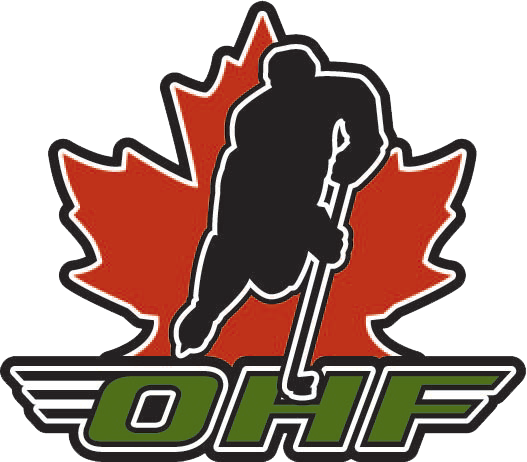 Effective 2012-11-11